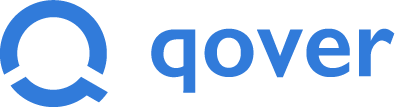 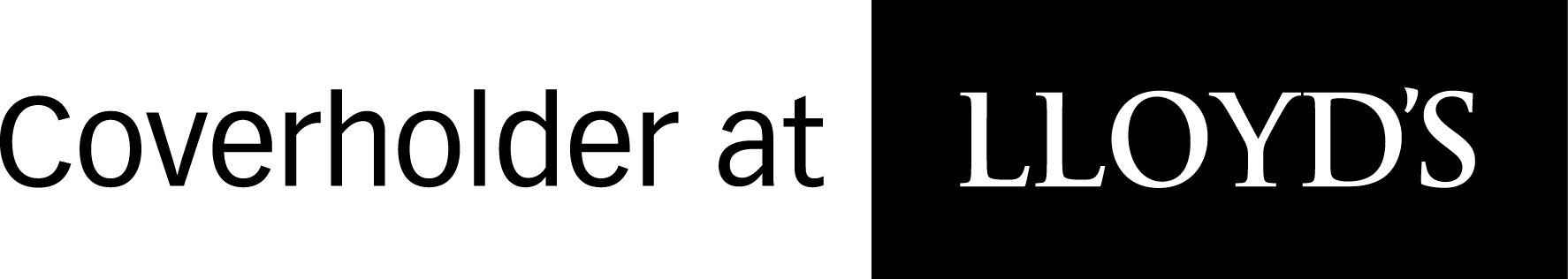 PrivacybeleidSamenvattingQover zal als controller de Persoonlijke Gegevens die het verkrijgt verwerken in overeenstemming met zijn Privacybeleid zoals het hier wordt samengevat. De term “Persoonlijke Gegevens” of “Persoonlijke Informatie” verwijst naar persoonlijke, identificeerbare informatie over een individu, zoals zijn naam, geboortedatum, e-mailadres, gegevens met betrekking tot zijn gezondheid of postadres. Qover kan de persoonlijke gegevens verwerken om de dekking van de verzekerde door de verzekering (inclusief claims en hernieuwingen) te organiseren, om aan wettelijke vereisten te voldoen, om de account te beheren, service aan te klanten te geven, om controles en statistische analyses uit te voeren, om preventie van fraude te organiseren en om onze producten en diensten te promoten. Om de dekking van de verzekerde te organiseren of een claim te verwerken, kan Qover Persoonlijke Gegevens meedelen aan andere partijen, zoals verzekeringspartners, herverzekeraars en schade-experts die voor de verdere verwerking en naam en voor rekening van Qover handelen. Dit kan ook betekenen dat Persoonlijke Gegevens aan wettelijke of regelgevende instanties worden meegedeeld om te voldoen aan diverse wettelijke bepalingen. Qover zal ernaar streven om alle gegevens die op die manier worden verwerkt of doorgegeven, voldoende zijn beschermd door technische en operationele veiligheidsmaatregelen, en waar nodig, door contractuele maatregelen. Qover zal ook alle onnauwkeurige gegevens corrigeren, aanpassen of verwijderen en de verzekerde kan Qover over elke dergelijke verandering contacteren op het adres dat in de Bijzondere Voorwaarden is vermeld. De verzekerde heeft het recht om de toegang tot en de wijziging van zijn persoonlijke gegevens te eisen. Qover zal de Persoonlijke Gegevens alleen zolang bijhouden als nodig is voor de doeleinden waarvoor ze zijn verzameld of om te voldoen aan alle wettelijke en ethische voorwaarden en de voorwaarden voor het bijhouden van documenten. Vragen over de gegevensbescherming door Qover kunnen direct aan ons worden gericht:Om uit te schrijven of uw Persoonlijke Gegevens aan te passen, contacteer: contact@qover.beOm de verwijdering te eisen, een kopie van uw Persoonlijke Gegevens op te vragen of voor elke andere vraag over individuele gegevens, contacteer privacy@qover.beU heeft altijd het recht om een klacht in te dienen bij de toezichthoudende instantie door contact op te nemen met de Belgische Privacycommissie via commission@privacycommission.be BeleidDeze pagina informeert u over ons beleid op gebied van het verzamelen, het gebruik en publicatie van Persoonlijke Informatie die we van de gebruikers van de site ontvangen.We engageren ons om te zorgen voor de bescherming van alle Persoonlijke Informatie waarover we beschikken en te voldoen aan alle verantwoordelijkheden en verplichtingen van de wetgeving op de bescherming van gegevens, in het bijzonder aan de vereisten van de Belgische Wet op de Privacy van 8 december 1992 over de bescherming van de privacy met betrekking tot de verwerking van persoonlijke gegevens. Door Persoonlijke Informatie aan ons te bezorgen, gaat u akkoord dat we deze informatie conform aan dit Privacybeleid kunnen verwerken en Verordening (EU) nr. 2016/679 van het Europees Parlement en de Raad van 27 april 2016 betreffende de bescherming van natuurlijke personen in verband met de verwerking van persoonsgegevens en betreffende het vrije verkeer van die gegevens, en tot intrekking van Richtlijn 95/46/EG (hierna de "algemene verordening gegevensbescherming" genoemd).Informatie die we kunnen verzamelenWe kunnen de volgende informatie verzamelen en verwerken:Informatie die ons rechtstreeks wordt bezorgd (bijv. aan onze behandelaars van claims), hetzij via brief, e-mail of op een andere wijze;Informatie van een derde (bijv. een makelaar, advocaat of medisch expert) die gerechtigd is om dit te doen; Informatie ontvangen van een derde (bijv. een advocaat of een behandelaar van een claim, die met betrekking tot de claim door ons werd aangesteld);Informatie die aan ons werd gegeven in correspondentie of een registratie ervan.CommunicatieWe zouden uw Persoonlijke Informatie kunnen gebruiken om u te contacteren met nieuwsbrieven, marketing of promotiemateriaal en andere informatie.VeiligheidDe Persoonlijke Informatie die we over u verzamelen, is opgeslagen op de sterk beveiligde servers van AWS (Amazon Web Service) Europe. De Persoonlijke Informatie die over u verzamelen, kan worden getransfereerd naar en opgeslagen op een bestemming buiten de Europese Economische Ruimte (“EER”). Ze kan ook worden verwerkt door personeel dat buiten de EER werkt voor ons, een van onze verbonden ondernemingen of een derde die door ons werd geëngageerd. Door Persoonlijke informatie aan ons te bezorgen, gaat u akkoord dat we deze informatie conform aan dit Privacybeleid kunnen verwerken. Wanneer we dit doen, zullen we alle maatregelen nemen die redelijkerwijze noodzakelijk zijn om te garanderen dat dergelijke Persoonlijke Informatie op elk moment beveiligd en conform aan dit Privacybeleid wordt behandeld.De veiligheid van uw Persoonlijke Informatie is belangrijk voor ons, maar wij herinneren er u aan dat geen enkele methode van transmissie via het internet of methode van elektronische opslag 100% veilig is. Terwijl Qover ernaar streeft om commercieel aanvaardbare middelen te gebruiken om uw Persoonlijke Informatie te beschermen, kunnen we haar absolute veiligheid niet garanderen. Van zodra we informatie over u hebben ontvangen, zulle we strikte procedures en veiligheidsfuncties gebruiken om toegang door onbevoegden te vermijden.We beperken de toegang tot Persoonlijke Informatie tot diegene waarvan we redelijkerwijze aannemen dat ze die informatie voor de uitvoering van hun taak nodig hebben. We beschikken over fysieke, elektronische en procedurele voorzorgsmaatregelen die voldoen aan onze wettelijke verplichtingen om Persoonlijke Informatie te beschermen.Gebruik van persoonlijke informatieWij gebruiken de Persoonlijke Informatie op de volgende manieren: Underwriting: voor “underwriting” door ons, onze verbonden ondernemingen en medeverzekeraars.Behandeling van claims: voor de behandeling van claims die door ons en door onze verbonden ondernemingen, medeverzekeraars, de verzekerde en zijn makelaar en andere derden die ons adviseren of op een andere manier relevant zijn bij de behandeling van de claim.Verzekeringsadministratie: Door ons, medeverzekeraars en herverzekeringsmakelaars voor elke herverzekeringsclaim door ons gemaakt, voor hernieuwingen, voor onze managementrapportering en voor interne en externe audits; Om te voldoen aan vragen tot informatie; Om wijzigingen aan onze diensten te communiceren; en Mits de vereiste toestemming, voor marketing. Statististische analyse: voor statistisch analyse, voor de beoordeling van onze zaken en zakelijke procedures, kwaliteitsgarantie en rapportering. Deze statistische analyse behelst ook profilering die bestaat uit elke vorm van automatische verwerking van persoonlijke gegevens bestaande uit het gebruik van persoonlijke gegevens om bepaalde persoonlijke eigenschappen met betrekking tot een natuurlijke persoon te evalueren, in het bijzonder voor de analyse of de voorspelling van bepaalde eigenschappen betreffende werkprestaties, economische situatie, gezondheid, persoonlijke voorkeuren, interesses, betrouwbaarheid, gedrag, locatie of bewegingen van die natuurlijke persoon. Preventie van fraude en misdaad: om te voldoen aan de wet, de reglementering en alle andere regels en codes. Waar u ons Persoonlijke ınformatie ter beschikking stelt die als “gevoelige, persoonlijke gegevens” kunnen worden beschouwd, gaat u ermee akkoord dat wij (en derden die in onze naam handelen) deze informatie mogen gebruiken met de bovengenoemde bedoelingen van: (i) underwriting, (ii) behandeling van claims, (iii) verzekeringsadministratie, (iv) statistische analyse en (v) preventie van fraude en misdaad. “Gevoelige persoonlijke gegevens” zijn onder andere informatie over het ras of etnische origine van een persoon, zijn politieke opvattingen, religieuze of gelijkaardige overtuiging, lidmaatschap aan een vakbond, fysieke of mentale gezondheid, seksuele geaardheid of over de beschuldiging van of de procedures voor elke inbreuk die door die persoon is begaan of waarvan hij wordt verdacht ze te hebben begaan, de uitkomst van dergelijke procedures of het vonnis van een rechtbank in dergelijke procedures.Informatie die u aan andere partijen verschaft Waar u ons Persoonlijke Informatie verschaft over anderen vertrouwen we erop dat u eerst de nodige toestemmingen heeft verkregen voor de transfer en de verwerking van dergelijke informatie door ons of door derden die in onze naam en voor onze rekening werken, conform met dit Privacybeleid. Door dergelijke informatie aan ons te verschaffen, bevestigt u dat u over alle nodige toelatingen en instemmingen beschikt om dit te doen. Bescherming van uw Persoonlijke Informatie Voor de doelstellingen die hierboven werden gedetailleerd, kunnen we de informatie die u verschaft delen met de volgende derden:Elk lid van QoverMedeverzekeraars, relevante verzekeringstussenpersonen en business introducers;Derden die onze instructies geven of adviseren bij de behandeling van claims, prijsanalyses, fraudepreventie of statistieken;Herverzekeraar(s) en herverzekeringsmakelaars; Wetshandhaving- of regelgevende instanties in verband met de naleving van alle wetten, reglementering, regels of codes. Wij kunnen uw informatie ook in de volgende omstandigheden delen: Indien wij, al onze activa of een deel van ons bedrijf, door een derde wordt overgenomen of zou kunnen worden overgenomen en waarbij de Persoonlijke Informatie over onze klanten, die in ons bezit is, een van de overgedragen activa kan zijn; en Om de rechten, de eigendom of de veiligheid van ons, onze klanten of anderen (bijv. bij de uitwisseling van informatie met andere bedrijven en organisaties met als doel de bescherming tegen fraude en de beperking van het kredietrisico) te beschermen.Toegang tot informatie Gegevenssubjecten hebben het recht van toegang tot de informatie die over hen wordt bijgehouden. Dit recht op toegang kan conform aan de Belgische en EU-wetgeving op de gegevensbescherming worden uitgeoefend.Wijzigingen aan dit privacy-beleidDit Privacybeleid wordt van kracht op 18/01/2017 en zal van kracht blijven met uitzondering van toekomstige wijzigingen die onmiddellijk na het posten op deze website van kracht zullen zijn.We behouden het recht voor om dit Privacybeleid op elk moment bij te werken of te wijzigen en u moet regelmatig dit Privacybeleid nakijken. Indien u gebruik blijft maken van de Dienst nadat we aanpassingen aan dit Privacybeleid op deze pagina hebben gepost, zal gelden dat u op de hoogte bent van de aanpassingen en dat u toestemt om dit aangepast Privacybeleid te respecteren en dat u erdoor gebonden bent.